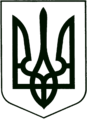 УКРАЇНА
МОГИЛІВ-ПОДІЛЬСЬКА МІСЬКА РАДА
ВІННИЦЬКОЇ ОБЛАСТІВИКОНАВЧИЙ КОМІТЕТ                                                           РІШЕННЯ №196Від 27.06.2022р.                                                    м. Могилів-ПодільськийПро внесення змін до рішення 14 сесії міської ради 8 скликання від 23.12.2021 року №424          Керуючись статтями 26, 59 Закону України «Про місцеве самоврядування в Україні», відповідно до Закону України «Про фізичну культуру і спорт», відповідно до постанови Кабінету Міністрів України від 11.03.2022 року №252 «Про деякі питання формування та виконання місцевих бюджетів у період воєнного стану» повноваження щодо прийняття місцевих (цільових) програм та внесення змін до них передані виконавчим комітетам, -                                       виконком міської ради ВИРІШИВ:1. Внести зміни до рішення 14 сесії міської ради 8 скликання від 23.12.2021 року №424 «Про затвердження Програми «Розвиток фізичної культури і спорту у Могилів-Подільській міській територіальній громаді Могилів-Подільського району Вінницької області на 2022-2024», а саме:- абзац 2 розділу IV викласти у новій редакції: «Для реалізації Програми необхідно передбачити кошти бюджету Могилів-Подільської міської територіальної громади на загальну суму 1650000 грн, а саме:   2022 рік – 500000 грн;   2023 рік – 560000 грн;   2024 рік – 590000 грн».- в додаток до Програми «Розвиток фізичної культури і спорту у Могилів-Подільській міській територіальній громаді Могилів-Подільського району Вінницької області на 2022-2024» Паспорт Програми, а саме: розділ «Обсяги фінансування» викласти у новій редакції: «обсяг фінансування Програми здійснюється за рахунок коштів бюджету громади на загальну суму 1650000 грн, а саме:   2022 рік – 500000 грн;   2023 рік – 560000 грн;   2024 рік – 590000 грн».Все решта залишити без змін.         2. Контроль за виконанням даного рішення покласти на заступника міського голови з питань діяльності виконавчих органів Слободянюка М.В..                 Міський голова                                            Геннадій ГЛУХМАНЮК